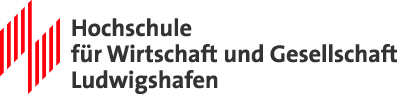 Fachbereich II - Marketing und PersonalmanagementStudiengangzur Erlangung des akademischen Grades Vorgelegt von: 	Matrikelnummer:	 Abgabedatum:	